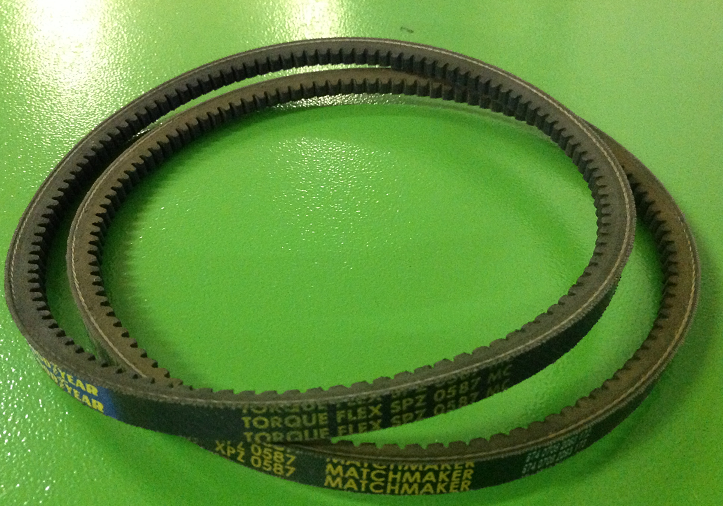 Код из 1САртикулНаименование/ Бренд/ПоставщикТехнические характеристикиГабаритыД*Ш*В,ммМасса,грМатериалМесто установки/Назначение04545Ремень основной SPZ 0587 MC10*610 ммПолиуретанФорматно-раскроечный Astra SE 4000454510*610 ммПолиуретанФорматно-раскроечный Astra SE 40004545Casolin 10*610 ммПолиуретанФорматно-раскроечный Astra SE 400